BULLETIN D’INSCRIPTION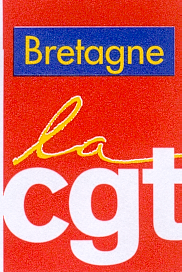 Journée d’étude Sur l’Exposition aux produits dangereux Le vendredi 26 octobre 2018, 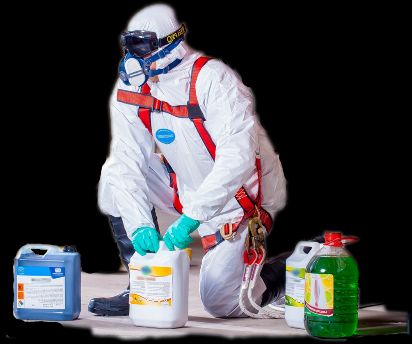 de 9h30 à 16h30 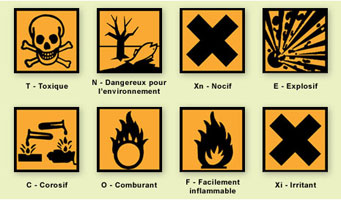 Nom/Prénom ………………………………………………………………………………………………………………………………Courriel…………………………………….@……………………………………………Tél  ...../…..../…..../.….../…….Département 	 22		 29		 35		 56Fédération………………………………………………….…………..        Syndicat…………………………………………………..… Participera			 Ne participera pas Un déjeuner est prévu sur place. Une participation de 10€ sera demandée. sera présent au déjeuner                           ne sera pas présent au déjeunerFiche d’inscription à retourner par mail à cgt.bretagne@wanadoo.frou par fax au 02 99 65 24 98